22.06.2020r.LETNIE PODRÓŻEZESTAW ĆWICZEŃ: „NA ŁĄCE” - zajęcia ruchowe.,,Biedronka"- dziecko jest biedronką i porusza się w rytm dowolnej muzyki. Na przerwę w muzyce rodzic klaszcze tyle razy, ile biedronka ma kropek, a dziecko wykonuje tyle samo podskoków.,,Motyl"- dziecko jest motylem biega w rytm dowolnej muzyki, poruszając ramionami jak skrzydłami. Na przerwę w muzyce przysiada na kwiatkach, żeby odpocząć.,,Konik polny" - dziecko jest konikiem polnym skacze obunóż. Na hasło: Ptak - konik staje nieruchomo.,,Żabka" - dziecko jest żabką i skacze po łące (dywanie). Na hasło: Bocian - żabka staje blisko rodzica. Przy każdym kolejnym powtórzeniu zabawy rodzic zmienia miejsce.,,Mała i duża pszczółka" - na hasło: Mała pszczółka - dziecko wykonuje przysiad, na hasło: Duża pszczółka – powoli podnosi się, wspina na palce, unosi ręce do góry.,,STOI NA STACJI LOKOMOTYWA" - ćwiczenia grafomotoryczne i słownikowe.Rodzic czyta dziecku wiersz Juliana Tuwima- ,,LOKOMOTYWA". Dziecko uważnie słucha treści utworu i odpowiada na pytania: Ile było wagonów?Co znajduje sie w 2, 4, 6, 8 i 10 wagonie? Gdzie możemy pojechać na wakacje pociągiem? Jak możemy umilić sobie podróż pociągiem? Burza mózgów.LOKOMOTYWA 
Stoi na stacji lokomotywa, 
Ciężka, ogromna i pot z niej spływa: 
Tłusta oliwa. 
Stoi i sapie, dyszy i dmucha, 
Żar z rozgrzanego jej brzucha bucha: 
Buch - jak gorąco! 
Uch - jak gorąco! 
Puff - jak gorąco! 
Uff - jak gorąco! 
Już ledwo sapie, już ledwo zipie, 
A jeszcze palacz węgiel w nią sypie. Wagony do niej podoczepiali 
Wielkie i ciężkie, z żelaza, stali, 
I pełno ludzi w każdym wagonie, 
A w jednym krowy, a w drugim konie, 
A w trzecim siedzą same grubasy, 
Siedzą i jedzą tłuste kiełbasy, 
A czwarty wagon pełen bananów, 
A w piątym stoi sześć fortepianów, 
W szóstym armata - o! jaka wielka! 
Pod każdym kołem żelazna belka! 
W siódmym dębowe stoły i szafy, 
W ósmym słoń, niedźwiedź i dwie żyrafy, 
W dziewiątym - same tuczone świnie, 
W dziesiątym - kufry, paki i skrzynie. 
A tych wagonów jest ze czterdzieści, 
Sam nie wiem, co się w nich jeszcze mieści. 
Lecz choćby przyszło tysiąc atletów 
I każdy zjadłby tysiąc kotletów, 
I każdy nie wiem jak się wytężał, 
To nie udźwigną, taki to ciężar. Nagle - gwizd! 
Nagle - świst! 
Para - buch! 
Koła - w ruch! Najpierw - powoli - jak żółw – ociężale, 
Ruszyła - maszyna - po szynach - ospale, 
Szarpnęła wagony i ciągnie z mozołem, 
I kręci się, kręci się koło za kołem, 
I biegu przyspiesza, i gna coraz prędzej, 
I dudni, i stuka, łomoce i pędzi, 
A dokąd? A dokąd? A dokąd? Na wprost! 
Po torze, po torze, po torze, przez most, 
Przez góry, przez tunel, przez pola, przez las, 
I spieszy się, spieszy, by zdążyć na czas, 
Do taktu turkoce i puka, i stuka to: 
Tak to to, tak to to , tak to to, tak to to. 
Gładko tak, lekko tak toczy się w dal, 
Jak gdyby to była piłeczka, nie stal, 
Nie ciężka maszyna, zziajana, zdyszana, 
Lecz fraszka, igraszka, zabawka blaszana. A skądże to, jakże to, czemu tak gna? 
A co to to, co to to, kto to tak pcha, 
Że pędzi, że wali, że bucha buch, buch? 
To para gorąca wprawiła to w ruch, 
To para, co z kotła rurami do tłoków, 
A tłoki kołami ruszają z dwóch boków 
I gnają, i pchają, i pociąg się toczy, 
Bo para te tłoki wciąż tłoczy i tłoczy, 
I koła turkocą, i puka, i stuka to: 
Tak to to, tak to to, tak to to, tak to to!… 					JULIAN TUWIM,,CO ZNIKNĘŁO?" - zabawa ćwicząca spostrzegawczość.
Rodzic układa na dywanie cztery zabawki. Dziecko odwraca się tyłem, a rodzic chowa jedną z zabawek. Dziecko odwraca się i odgaduje, co zniknęło.PROPOZYCJA DLA DZIECI CHĘTNYCH:,,WAKACYJNE POJAZDY" - zabawa plastyczno - techniczna z elementami klasyfikacji.
Dziecko wybiera i wycina z czasopism (lub umieszczonych poniżej) różne pojazdy. Następnie układa je na dużym kartonie zgodnie z poleceniami rodzica: Na górze kładziemy pojazdy, które latają, na środku kartki - te, które poruszają się po lądzie, a na dole - te, które poruszają się po wodzie. Po ułożeniu obrazków dziecko wspólnie z rodzicem ocenia poprawność wykonania zadania. Gdy praca zostanie zaakceptowana, przykleja obrazki.Materiały: czasopisma z pojazdami, duży karton, klej, nożyczki.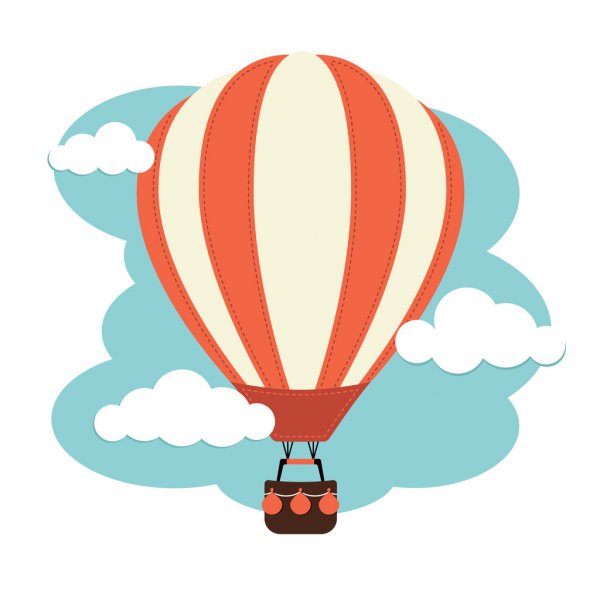 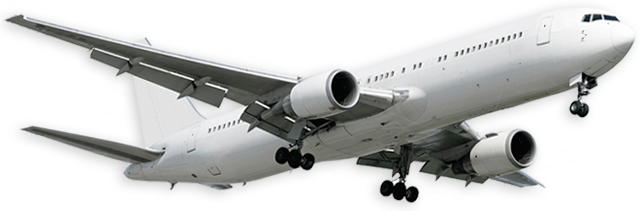 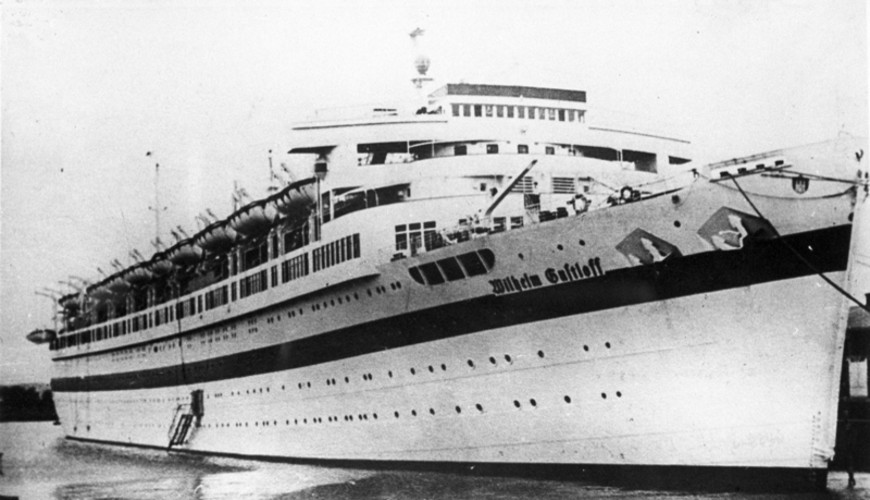 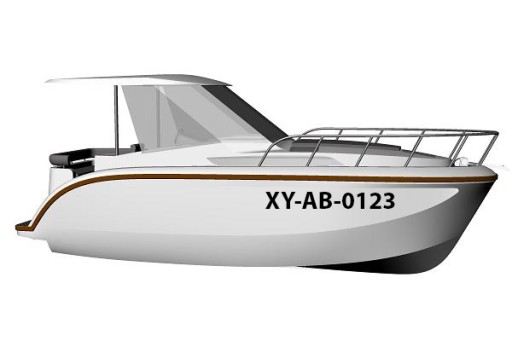 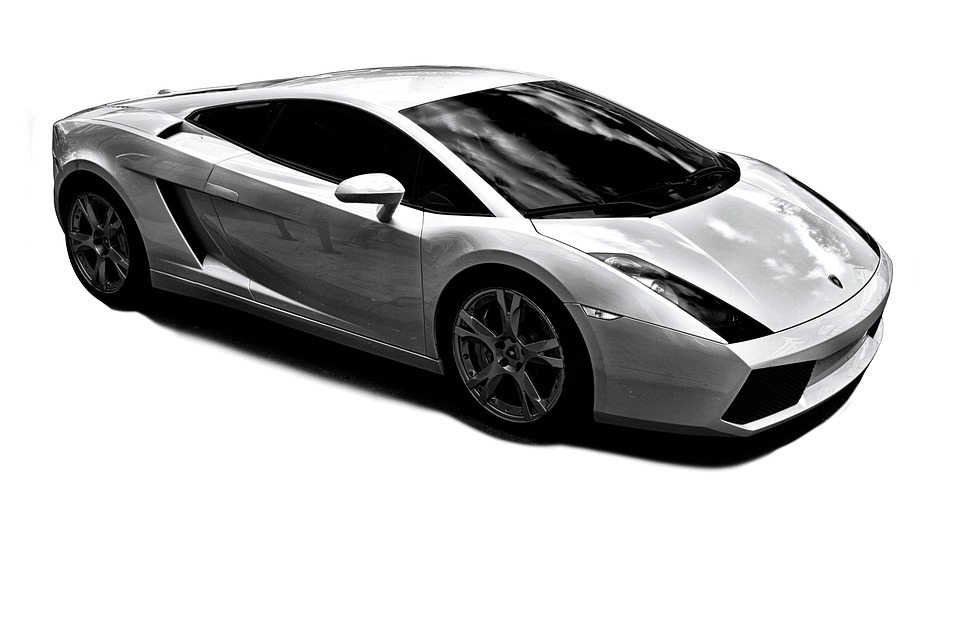 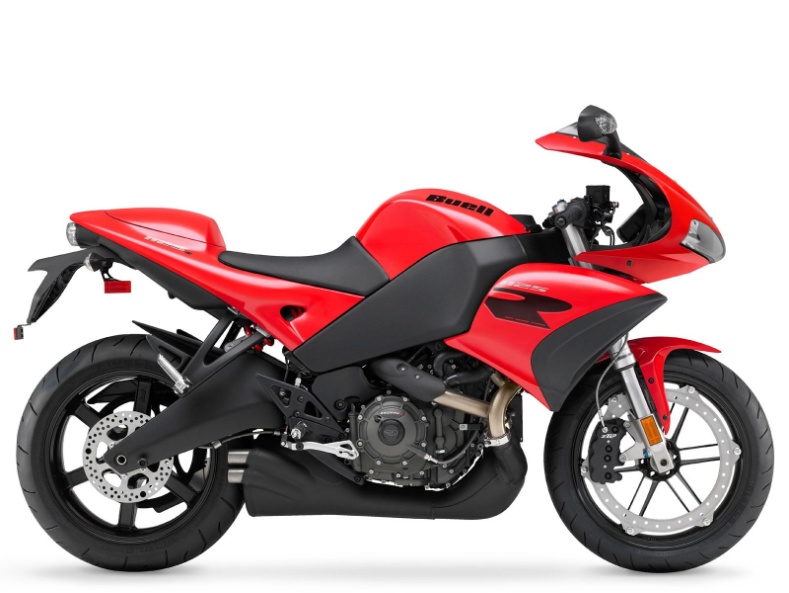 			ŻYCZYMY MIŁEJ ZABAWY!